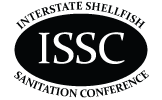 Resolution for Consideration at the ISSC 2019 Biennial Meeting Resolution for Consideration at the ISSC 2019 Biennial Meeting 1.a.		  Executive Boardb.		  General Assembly2.    Submitter2.    Submitter3.    Affiliation3.    Affiliation4.    Address Line 14.    Address Line 15.    Address Line 25.    Address Line 26.    City, State, Zip6.    City, State, Zip7.    Phone7.    Phone8.    Fax8.    Fax9.    Email9.    Email10.  Resolution Subject10.  Resolution Subject11.  Text of Resolution11.  Text of Resolution